МАТЕМАТИКА3-4 класиКритерії оцінювання усних відповідей учня/учениціОцінювання об'єктивних результатів навчання учнів 3-4 класів з математики здійснюється у процесі розв’язання навчальних завдань на виявлення стану сформованості навичок читання, запису і порівняння чисел, обчислювальних навичок, навичок читання і запису математичних виразів/ рівностей/нерівностей, розв'язування рівнянь, уміння розв'язувати задачі, розпізнавання й побудову геометричних фігур, оперування величинами.Залежно від дидактичної мети та з урахуванням етапу опанування програмовим матеріалом у цілому й етапу опанування очікуваним результатом навчання оцінювання може здійснюватись під час різних видів навчально-пізнавальної діяльності, яка може бути усною та письмовою.Критерії оцінювання письмових робіт учня/учениціПід час перевірки письмових робіт розрізняють грубі й негрубі помилки. Дві негрубі помилки прирівнюються до однієї грубої.До грубих помилок належать:неправильне обчислення у завданні, мета якого – перевірка обчислювальних умінь і навичок; неправильне розв'язання задачі (пропуск дії, неправильний добір дії, зайва дія);незнання або неправильне застосування властивостей, правил, алгоритмів, залежностей; невідповідність виконаних вимірювань та геометричних побудов умові завдання.Негрубими помилками є:неправильно виконане обчислення у випадку, коли метою завдання не передбачена перевірка обчислювальних умінь і навичок;відсутність пояснювального тексту, відповіді завдання, назви величин або невідповідність їх виконаним діям та отриманим результатам;не доведена до логічного кінця робота з перетворення іменованих чисел з одних одиниць вимірювання в інші; неправильне за стилістикою формулювання запитання чи відповіді задачі;неправильне списування даних завдання за умови правильного його виконання;помилки у записах математичних термінів, символів, позначеннях геометричних фігур.Під час виконання письмових робіт учень/учениця повинні дотримуватись культури записів виконаних завдань. Якщо учень (учениця) самостійно знаходить і охайно виправляє допущену помилку, то це не вважається недоліком роботи.Оцінювання тематичної діагностувальної роботи з математики№ з/пХарактеристика результатів навчанняРівень реалізації навчальної діяльностіРівень результатів навчанняЧитає,записує, утворює, порівнює числа, визначаєрозрядний склад числаВолодієнавичкамидодавання і віднімання, множення і ділення чиселЧитає і записуєматематичнівирази, у тому числізізмінною, знаходитьїхзначення; розв’язуєрівняння, добираєрозв’язокнерівностізізмінноюРозпізнаванняоб'єкта вивчення Репродуктивний ПродуктивнийПродуктивно-творчийРозпізнаванняоб'єкта вивчення Репродуктивний ПродуктивнийПродуктивно-творчийРозпізнаванняоб'єкта вивчення Репродуктивний ПродуктивнийПродуктивно-творчийФормується СформованоФормується СформованоФормується СформованоАналізує текст задачі, створюєза потреби модель, обґрунтовуєспосіброзв’язання, розв’язує задачу, прогнозує і перевіряєрозв’язок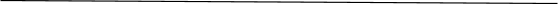 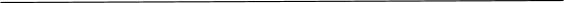 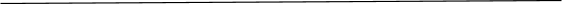 Розпізнає,будуєгеометричніфігури, конструюєоб’єкти з геометричнихфігурВикористовує для вимірювання величин доцільніодиницівимірювання, оперує величинами, користуєтьсяприладами для вимірюванняРозпізнаванняоб'єкта вивчення Репродуктивний ПродуктивнийПродуктивно-творчийРозпізнаванняоб'єкта вивчення Репродуктивний ПродуктивнийПродуктивно-творчий Розпізнаванняоб'єкта вивчення Репродуктивний ПродуктивнийПродуктивно-творчийФормується СформованоФормується Сформовано Формується СформованоЗа результатами опануваннняпевної програмової теми/частини теми/кількох тем протягом навчального року проводяться тематичні діагностувальні роботи.Тематична діагностувальна робота може містити систему навчальних завдань, що передбачають різні рівні реалізації навчальної діяльності (розпізнавання об'єкта вивчення, репродуктивний, продуктивний, продуктивно-творчий). Тематичні діагностувальні роботи можуть бути комбінованими, у тому числі з тестових завдань закритого й відкритого типів. Також діагностувальні роботи можуть передбачати перевірку одного із результатів навчання. Результатами оцінювання тематичних діагностувальних робіт є рівнева оцінка кожного з результатів навчання. За результатами виконання навчальних завдань можна одержати об'єктивну інформацію про досягнення очікуваних результатів опанування програмовим матеріалом.Вербальна оцінка об’єктивних результатів навчанняучня/учениціХарактеристика рівня результатів навчання учня/учениціФормуєтьсяУчень/учениця:розпізнає, називає, розрізняє математичні об’єкти, подані в готовому вигляді (дії, правила, окремі геометричні форми в довкіллі), об’єкти вивчення (математичні поняття за їх ознаками, формули, математичні операції, моделі задач);виконує елементарні математичні операції після детального кількаразового їх пояснення вчителем на рівні копіювання зразка виконання та за допомогою вчителя;констатує за підказкою правильність/ неправильність результату;Учень/учениця виконує навчальні завдання на репродуктивному рівні реалізації навчальної діяльності у типових навчальних ситуаціях за допомогою таких навчальних дій:розрізняє окремі об’єкти вивчення (математичні поняття за їх ознаками, формули, математичні операції, моделі задач) ;виконує найпростіші математичні операції на рівні копіювання зразка виконання після детального кількаразового їх пояснення вчителем;відтворює навчальну інформацію у засвоєній послідовності, за допомоги вчителя формулює правила, закони й залежності, ілюструє їх прикладами;частково коментує способи виконання математичних операційСформованоУчень/учениця виконує навчальні завдання на продуктивному рівні реалізації навчальної діяльності в аналогічних типовим навчальних ситуаціях за допомогою таких навчальних дій:виділяє суттєві ознаки математичних понять, ілюструє їх прикладами, формулює прості висновки;застосовує знання й уміння під час виконання математичних завдань за знайомим алгоритмом ;частково або детально пояснює свої дії;самостійно виконує математичні операції;усвідомлено	відтворює	навчальний	зміст,	ілюструє	відповіді	прикладами	з реального життя;виконує завдання, які потребують значної самостійності; виправляє помилки, на які вказує вчитель.Учень/учениця виконує навчальні завдання на продуктивно-творчому рівні реалізації навчальної діяльності у змінених з певним ускладненням навчальних ситуаціях за допомогою таких навчальних дій:вільно володіє програмовим матеріалом, демонструє гнучкі знання, виявляє системність знань і способів математичної діяльності;встановлює міжпонятійні зв'язки, комбінує елементи навчальної інформації і способи діяльності для одержання іншого шляху виконання математичних завдань, використовує набутий досвід у змінених навчальних умовах і життєвих ситуаціях;аналізує способи виконання математичних операцій, будує алгоритми виконання математичних завдань;демонструє нестандартний підхід до розв'язування навчальних і практично зорієнтованих задач;знаходить і виправляє власні помилки, володіє навичками самоконтролю, об’єктивно оцінює свою роботу.Вербальна оцінка об’єктивних результатів навчанняучня/учениціХарактеристика рівня результатів навчання учня/учениціФормуєтьсяробота виконувалась, але допущено 12 і більше грубих помилок;правильно виконано менше 1/3 роботи або в роботі допущено 10-11 грубих помилок;правильно виконано 1/3 роботи або в роботі допущено 8-9 грубих помилок;правильно виконано 2/5 роботи або в роботі допущено 6-7 грубих помилок;правильно виконано половину роботи або виконано роботу в повному обсязі й допущено 5 грубих помилок;правильно виконано 3/5 роботи або виконано роботу в повному обсязі й допущено 4 грубі помилкиСформованоправильно виконано 2/3 роботи або виконано роботу в повному обсязі й допущено 3 грубі помилки;правильно виконано 3/4 роботи або виконано роботу в повному обсязі й допущено 2 грубі помилки;робота виконана в повному обсязі, але допущено 1 грубу й 1 негрубу помилку;робота виконана правильно в повному обсязі або допущено 1 негрубу помилку;робота	виконана	правильно	в	повному	обсязі,	в	тому	числі	завдання	на продуктивно-творчому рівні реалізації навчальної діяльності.